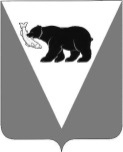 ПОСТАНОВЛЕНИЕАДМИНИСТРАЦИИ УСТЬ-БОЛЬШЕРЕЦКОГО МУНИЦИПАЛЬНОГО РАЙОНА от     24.10.2017        №                   410           .Об утверждении целевых показателей эффективности деятельности муниципальных автономных, муниципальных бюджетных, муниципальных казенных учреждений и критериев оценки эффективности работы их руководителей  В соответствии с Постановлением Правительства Российской Федерации от 12 апреля 2013 года № 329 «О типовой форме трудового договора с руководителем государственного (муниципального) учреждения», распоряжением Правительства Российской Федерации от 26 ноября 2012 года № 2190-р «Об утверждении Программы поэтапного совершенствования системы оплаты труда в государственных (муниципальных) учреждениях на 2012-2018 годы», Приказом Министерства труда и социальной защиты Российской Федерации от 26 апреля 2013 года № 167н «Об утверждении рекомендаций по оформлению трудовых отношений с работником государственного (муниципального) учреждения при введении эффективного контракта» Администрация Усть-Большерецкого муниципального районаПОСТАНОВЛЯЕТ:Утвердить прилагаемые целевые показатели эффективности деятельности муниципальных автономных, муниципальных бюджетных, муниципальных казенных учреждений и критерии оценки эффективности работы их руководителей согласно Приложению к настоящему постановлению.Руководителям функциональных органов Администрации Усть-Большерецкого муниципального района, осуществляющих функции и полномочия учредителя муниципальных автономных, муниципальных бюджетных, муниципальных казенных учреждений, до 1 сентября 2017 г.:обеспечить внесение изменений в отраслевые положения о системах оплаты труда работников муниципальных автономных, муниципальных бюджетных, муниципальных казенных учреждений в части установления стимулирующих выплат руководителям, заместителям руководителей и главным бухгалтерам муниципальных автономных, муниципальных бюджетных, муниципальных казенных учреждений с учетом целевых показателей эффективности деятельности муниципальных автономных, муниципальных бюджетных, муниципальных казенных учреждений и критериев оценки эффективности работы их руководителей;разработать и утвердить отраслевые показатели деятельности муниципальных автономных, муниципальных бюджетных, муниципальных казенных учреждений, предусмотренные целевыми показателями эффективности деятельности муниципальных автономных, муниципальных бюджетных, муниципальных казенных учреждений и критериями оценки эффективности работы их руководителей, утвержденными настоящим Постановлением.Руководителям муниципальных автономных, муниципальных бюджетных, муниципальных казенных учреждений разработать и утвердить своим локальным нормативным актом целевые показатели эффективности работы для заместителей руководителей, главных бухгалтеров и основных категорий работников.Управлению делами Администрации Усть-Большерецкого муниципального района обнародовать настоящее постановление и разместить на официальном сайте Администрации Усть-Большерецкого муниципального района в информационно-телекоммуникационной сети «Интернет».Настоящее постановление вступает в силу после дня его официального обнародования.Контроль за исполнением настоящего постановления возложить на руководителей функциональных органов Администрации Усть-Большерецкого муниципального района, осуществляющих функции и полномочия учредителя муниципальных автономных, муниципальных бюджетных, муниципальных казенных учреждений.Глава Усть-Большерецкого муниципального района		 		    		 		         К.Ю. ДеникеевЛист согласованияПодготовил: - Михалко М.Н. – зам. председателя КУМИ			___________________Согласовано:- Квитко Б.Б. – председатель КУМИ 				___________________- Синатос М.Н. – и.о. руководителя Финансового управления	___________________- Кокорина Т.Е. – и.о. начальника правового отдела 		___________________Разослать:Комитет по управлению муниципальным имуществом Администрации Усть-Большерецкого муниципального района – 2 экз.Финансовое управление Администрации Усть-Большерецкого муниципального района – 1 экз.Для публикации на сайт – 1 экз.Приложение к постановлению Администрации                            Усть-Большерецкого муниципального района          «Об утверждении целевых показателей эффективности деятельности муниципальных автономных, муниципальных бюджетных, муниципальных казенных учреждений и критериев оценки эффективности работы их руководителей»от «24» октября 2017г. № 410ЦЕЛЕВЫЕ ПОКАЗАТЕЛИ ЭФФЕКТИВНОСТИ ДЕЯТЕЛЬНОСТИ МУНИЦИПАЛЬНЫХ АВТОНОМНЫХ, МУНИЦИПАЛЬНЫХ БЮДЖЕТНЫХ, МУНИЦИПАЛЬНЫХ КАЗЕННЫХ УЧРЕЖДЕНИЙ И КРИТЕРИИ ОЦЕНКИ ЭФФЕКТИВНОСТИ РАБОТЫ ИХ РУКОВОДИТЕЛЕЙОценка выполнения целевых показателей эффективности деятельности муниципальных автономных, муниципальных бюджетных, муниципальных казенных учреждений производится функциональными органами Администрации Усть-Большерецкого муниципального района, осуществляющими функции и полномочия учредителя муниципальных автономных, муниципальных бюджетных, муниципальных казенных учреждений Усть-Большерецкого муниципального района (далее - Учредитель).Оценка выполнения целевых показателей эффективности муниципальных автономных, муниципальных бюджетных, муниципальных казенных учреждений производится Учредителем за месяц на основании таблицы 1, за квартал - таблицы 2, за год - таблицы 3.Размеры стимулирующих выплат руководителям муниципальных автономных, муниципальных бюджетных, муниципальных казенных учреждений определяются учредителем на основе расчета суммы баллов за месяц согласно графам 1, 2 таблицы 4, за квартал - графам 3, 4 таблицы 4, за год - графам 5, 6 таблицы 4.ЕЖЕМЕСЯЧНЫЕ ЦЕЛЕВЫЕ ПОКАЗАТЕЛИэффективности деятельности муниципальных автономных, муниципальных бюджетных, муниципальных казенных учреждений и критерии оценки эффективности работы их руководителейТаблица 1 ЕЖЕКВАРТАЛЬНЫЕ ЦЕЛЕВЫЕ ПОКАЗАТЕЛИэффективности деятельности муниципальных автономных, муниципальных бюджетных, муниципальных казенных учреждений и критерии оценки эффективности работы их руководителей
Таблица 2 ГОДОВЫЕ ЦЕЛЕВЫЕ ПОКАЗАТЕЛИэффективности деятельности муниципальных автономных, муниципальных бюджетных, муниципальных казенных учреждений и критерии оценки эффективности работы их руководителей
Таблица 3 РАЗМЕРЫ СТИМУЛИРУЮЩИХ ВЫПЛАТруководителям муниципальных автономных, муниципальных бюджетных, муниципальных казенных учрежденийТаблица 4 N Наименование показателя Наименование показателя Источник информации Источник информации Критерии оценки Количество баллов 1 2 2 3 3 4 5 I. Основная деятельность учреждения I. Основная деятельность учреждения I. Основная деятельность учреждения I. Основная деятельность учреждения I. Основная деятельность учреждения I. Основная деятельность учреждения I. Основная деятельность учреждения 1 Удовлетворенность населения качеством предоставляемых учреждением муниципальных услуг (выполняемых работ) (устанавливается для учреждений, которые оказывают муниципальные услуги (выполняют работы)  Удовлетворенность населения качеством предоставляемых учреждением муниципальных услуг (выполняемых работ) (устанавливается для учреждений, которые оказывают муниципальные услуги (выполняют работы)  Сайт Администрации Усть-Большерецкого муниципального районаСайт Администрации Усть-Большерецкого муниципального районарезультаты опроса населения Усть-Большерецкого района о качестве и доступности предоставления муниципальных услуг учреждением на сайте Администрации Усть-Большерецкого муниципального районатекущий балл поставщика на сайте:
от 3,5 до 5 баллов - 5 баллов;
от 2,5 до 3,4 балла - 3 балла;
от 0 до 2,4 балла - 0 баллов 2 Наличие письменных жалоб на качество оказания муниципальных услуг, поступивших от населения учредителю и в надзорные органы, и признанных обоснованными Наличие письменных жалоб на качество оказания муниципальных услуг, поступивших от населения учредителю и в надзорные органы, и признанных обоснованными данные учредителя данные учредителя отсутствие жалоб 5 баллов наличие жалоб 0 баллов II. Финансово-экономическая деятельность и исполнительская дисциплина II. Финансово-экономическая деятельность и исполнительская дисциплина II. Финансово-экономическая деятельность и исполнительская дисциплина II. Финансово-экономическая деятельность и исполнительская дисциплина II. Финансово-экономическая деятельность и исполнительская дисциплина II. Финансово-экономическая деятельность и исполнительская дисциплина II. Финансово-экономическая деятельность и исполнительская дисциплина 3 3 Своевременность представления месячных отчетов учредителю данные учредителя соблюдение сроков, установленных порядков и форм представления сведений, отчетов соблюдение сроков, установленных порядков и форм представления сведений, отчетов 4 балла нарушение сроков, установленных порядков и форм представления сведений, отчетов нарушение сроков, установленных порядков и форм представления сведений, отчетов 0 баллов Совокупная значимость всех критериев (ежемесячный итог) - 14 балловСовокупная значимость всех критериев (ежемесячный итог) - 14 балловСовокупная значимость всех критериев (ежемесячный итог) - 14 балловСовокупная значимость всех критериев (ежемесячный итог) - 14 балловСовокупная значимость всех критериев (ежемесячный итог) - 14 балловСовокупная значимость всех критериев (ежемесячный итог) - 14 балловСовокупная значимость всех критериев (ежемесячный итог) - 14 балловN Наименование показателя Источник информации Критерии оценки Количество баллов 1 2 3 4 5 I. Основная деятельность учреждения I. Основная деятельность учреждения I. Основная деятельность учреждения I. Основная деятельность учреждения I. Основная деятельность учреждения 1 Обеспечение информационной открытости учреждения официальный сайт для размещения информации о деятельности государственных (муниципальных) учреждений www.bus.gov.ru размещение информации об учреждении в соответствии с требованиями, установленными Приказом Министерства финансов Российской Федерации от 21 июля 2011 г. № 86н, на официальном сайте для размещения информации о деятельности государственных (муниципальных) учреждений www.bus.gov.ru 5 баллов размещение информации несвоевременно и не в полном объеме, размещение недостоверной информации 0 баллов 2 Наличие собственного Интернет-сайта учреждения и обеспечение его поддержки в актуальном состоянии Интернет-сайт учреждения обеспечение размещения информации об учреждении: визитная карточка учреждения, фамилия, имя, отчество руководителя учреждения, цели и задачи учреждения, отчет о результатах деятельности муниципального учреждения и использовании закрепленного за ним муниципального имущества 5 баллов наличие на Интернет-сайте учреждения неактуальной, недостоверной информации, отсутствие Интернет-сайта учреждения 0 баллов 3 Выполнение учреждением муниципального задания на оказание муниципальных услуг (выполнение работ) (устанавливается для учреждений, которым утверждено муниципальное задание на оказание муниципальных услуг (выполнение работ) отчет учреждения о выполнении муниципального задания на оказание муниципальных услуг (выполнение работ)муниципальное задание на оказание муниципальных услуг (выполнение работ) выполнено20 баллов муниципальное задание на оказание муниципальных услуг (выполнение работ) не выполнено 0 баллов 4 Выполнение отраслевых показателей деятельности данные учредителя достижение установленных учреждению учредителем отраслевых показателей деятельности 40 баллов недостижение установленных учреждению учредителем отраслевых показателей деятельности 0 баллов II. Финансово-экономическая деятельность и исполнительская дисциплина II. Финансово-экономическая деятельность и исполнительская дисциплина II. Финансово-экономическая деятельность и исполнительская дисциплина II. Финансово-экономическая деятельность и исполнительская дисциплина II. Финансово-экономическая деятельность и исполнительская дисциплина 5 Своевременность представления квартальных отчетов учредителю данные учредителясоблюдение сроков, установленных порядков и форм представления сведений, отчетов, в том числе ежеквартальных отчетов5 баллов нарушение сроков, установленных порядков и форм представления сведений, отчетов0 баллов 6 Целевое и эффективное использование бюджетных средств данные учредителя отсутствие просроченной дебиторской и кредиторской задолженности и нарушений финансово-хозяйственной деятельности, приведших к нецелевому и неэффективному расходованию бюджетных средств, отсутствие задолженности в бюджеты различных уровней 5 баллов наличие просроченной дебиторской и кредиторской задолженности и нарушений финансово-хозяйственной деятельности, приведших к нецелевому и неэффективному расходованию бюджетных средств, наличие задолженности в бюджеты различных уровней 0 баллов Совокупная значимость всех критериев (ежеквартальный итог) - 80 баллов Совокупная значимость всех критериев (ежеквартальный итог) - 80 баллов Совокупная значимость всех критериев (ежеквартальный итог) - 80 баллов Совокупная значимость всех критериев (ежеквартальный итог) - 80 баллов Совокупная значимость всех критериев (ежеквартальный итог) - 80 баллов N Наименование показателя Источник информации Критерии оценки Количество баллов 1 2 3 4 5 I. Основная деятельность учреждения I. Основная деятельность учреждения I. Основная деятельность учреждения I. Основная деятельность учреждения I. Основная деятельность учреждения 1 Отсутствие фактов нарушения действующего законодательства по результатам проверок контрольных, надзорных и правоохранительных органов, учредителя акты проверок, представления контрольных, надзорных и правоохранительных органов, учредителя отсутствие нарушений 10 баллов наличие нарушений 0 баллов 2 Выполнение отраслевых показателей деятельности данные учредителя достижение установленных учреждению учредителем отраслевых показателей деятельности 40 баллов недостижение установленных учреждению учредителем отраслевых показателей деятельности 0 баллов II. Финансово-экономическая деятельность и исполнительская дисциплина II. Финансово-экономическая деятельность и исполнительская дисциплина II. Финансово-экономическая деятельность и исполнительская дисциплина II. Финансово-экономическая деятельность и исполнительская дисциплина II. Финансово-экономическая деятельность и исполнительская дисциплина 3 Обеспечение сохранности и эффективного использования муниципального имущества, переданного учреждению на праве оперативного управления акты проверок контрольных органов, учредителя, КУМИ отсутствие замечаний 5 баллов наличие замечаний 0 баллов 4 Исполнение бюджета учреждением данные учредителя кассовое исполнение бюджетной сметы 95% и выше 5 баллов кассовое исполнение бюджетной сметы менее 95%0 баллов 5 Выполнение учреждением плана финансово-хозяйственной деятельности данные учредителя исполнение плановых назначений 95%5 баллов исполнение плановых назначений менее 95%0 баллов III. Деятельность, направленная на работу с кадровым составом учреждения III. Деятельность, направленная на работу с кадровым составом учреждения III. Деятельность, направленная на работу с кадровым составом учреждения III. Деятельность, направленная на работу с кадровым составом учреждения III. Деятельность, направленная на работу с кадровым составом учреждения 6 Укомплектованность учреждения кадрами в соответствии со штатным расписанием данные учредителя доля укомплектованности, составляющая от 95% до 100%5 баллов доля укомплектованности, составляющая от 85% до 95%3 балла доля укомплектованности, составляющая менее 85%0 баллов 7 Достижение установленного учреждению целевого показателя уровня средней заработной платы работников учреждения (учитывается для учреждений, которым установлено ежегодное значение целевого показателя уровня средней заработной платы работников учреждения) данные учредителя достижение установленного учреждению учредителем целевого показателя уровня средней заработной платы работников учреждения 10 баллов недостижение установленного учреждению учредителем целевого показателя уровня средней заработной платы работников учреждения 0 баллов Совокупная значимость всех критериев (годовой итог) - 75 балловСовокупная значимость всех критериев (годовой итог) - 75 балловСовокупная значимость всех критериев (годовой итог) - 75 балловСовокупная значимость всех критериев (годовой итог) - 75 балловСовокупная значимость всех критериев (годовой итог) - 75 балловКоличество баллов за месяцРазмер повышающего коэффициента за интенсивность и качество работы с учетом числа полученных баллов (в процентах от планового размера месячного повышающего коэффициента за интенсивность и качество работы)Количество баллов за кварталРазмер повышающего коэффициента за интенсивность и качество работы с учетом числа полученных баллов (в процентах от планового размера месячного повышающего коэффициента за интенсивность и качество работы)Количество баллов за годРазмер повышающего коэффициента за интенсивность и качество работы с учетом числа полученных баллов (в процентах от планового размера месячного повышающего коэффициента за интенсивность и качество работы)123456401007010045-501003080609035-40902050508025-308010 и менеене премируетсяза месяц407015-2050305010 и менеене премируетсяза год20 и менеене премируетсяза квартал